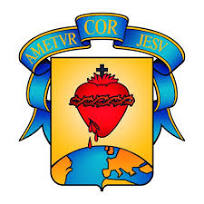                 HORARIO DE EVALUACIONES DEL I PERÍODOLunes 18 marzo Martes 19 marzo Miércoles 20 marzo Jueves 21 marzoInglésVocabulary :School objects numbers 1 to 10aquatic animals ColorsGrammar:What is it? it is …… What are they? They are……MatemáticasNúmeros hastael 99(dictados,secuencias).La decena.Descomposiciónde números en unidades ydecenas.Comparación deCantidades utilizando lossímbolos >, < =.Ordenar números demenor a mayor y de mayor amenor,Números ordinales (1°,2°,3°, 4°, 5°, 6°,7°, 8°, 9° y 10°,clases de líneas (curvas,rectas, abiertas, cerradas,horizontales y verticalesSocialesuna persona valiosa, única y especial.Cuidarte es tu responsabilidad.Alimentarse es protegerse.¿Qué nos hace diferentes?Derechos y deberes.Mi familia Lengua Castellana El abecedario.2-      Construcción de oraciones.3-      Comprensión lectora, practicar lectura oral.4-      Nombre completo del estudiante.5-      Completar oraciones.6-      Dictado con las letras dadas.ReligiónLa creación de Dios.La Misión que Dios nos dio.Etapas del ciclo de la vida.La cuaresmaLa oración.ScienceLiving-non living things Life cycleAnimals Plants Ecosystem